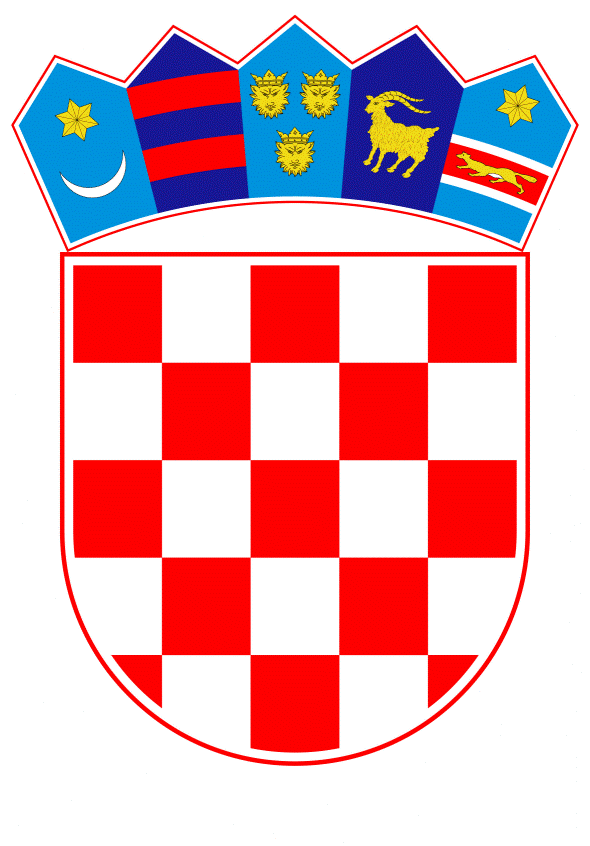 VLADA REPUBLIKE HRVATSKEZagreb, 7. rujna 2023.______________________________________________________________________________________________________________________________________________________________________________________________________________________________Banski dvori | Trg Sv. Marka 2  | 10000 Zagreb | tel. 01 4569 222 | vlada.gov.hrVLADA REPUBLIKE HRVATSKE ___________________________________________________________________________KONAČNI PRIJEDLOG ZAKONA O IZMJENAMA I DOPUNAMA ZAKONA O POREZNOM SAVJETNIŠTVU___________________________________________________________________________Zagreb, rujan 2023.KONAČNI PRIJEDLOG ZAKONA O IZMJENAMA I DOPUNAMAZAKONA O POREZNOM SAVJETNIŠTVUČlanak 1.U Zakonu o poreznom savjetništvu („Narodne novine“, br. 127/00., 76/13., 115/16.), u članku 2. stavku 2. riječi: „sudjelovanje u poreznim upravnim sporovima“ zamjenjuju se riječima: „sudjelovanje u porezno upravnim stvarima pred upravnim sudovima“. Članak 2.U članku 4. stavku 3. riječi: „sudjelovati u poreznim sporovima pred sudovima“ zamjenjuju se riječima: „sudjelovati u porezno upravnim stvarima pred upravnim sudovima“.Članak 3.U članku 6. stavak 2. briše se.Iza dosadašnjeg stavka 3. koji postaje stavak 2. dodaje se novi stavak 3. koji glasi:„(3) Iznimno od stavka 2. ovoga članka, porezni savjetnik ako je u mirovini, može biti zaposlen na pola radnog vremena.“.Članak 4.U članku 8. stavku 2. točka 2. mijenja se i glasi:„2. da ima prebivalište na teritoriju Republike Hrvatske, države ugovornice Europskog gospodarskog prostora, države članice Organizacije za ekonomsku suradnju i razvoj (OECD) ili države pristupnice Kodeksa o liberalizaciji kretanja kapitala i Kodeksa o liberalizaciji nevidljivih transakcija.“.Članak 5.U članku 9. stavku 1. točki 1. podtočki a) riječ: „pet“ zamjenjuje se riječju: „tri“. U podtočki b) riječ: „sedam“ zamjenjuje se riječju: „pet“. Članak 6.U članku 10. stavak 2. mijenja se i glasi:„(2) Ispit se polaže pred povjerenstvom koje se sastoji od najmanje tri člana, a imenuje ga ministar financija na prijedlog Komore.“.Članak 7.Članak 17.a mijenja se i glasi:„(1) Jedan ili više poreznih savjetnika ili društava za porezno savjetništvo upisanih u Imenik odnosno registre Komore, uz bilo koju drugu fizičku ili pravnu osobu, mogu osnovati društvo s ograničenom odgovornošću za porezno savjetništvo (u daljnjem tekstu: društvo za porezno savjetništvo). (2) U nazivu tvrtke treba koristiti oznaku „porezno savjetništvo“.(3) Suglasnost na ispunjavanje uvjeta za upis društva u sudski registar iz stavka 1. ovoga članka daje Komora.(4) Na porezno savjetnička društva na odgovarajući način primjenjuju se odredbe zakona kojim su uređena trgovačka društva, osim ako ovim Zakonom nije drukčije uređeno.(5) Kada se osniva porezno savjetničko društvo s ograničenom odgovornošću, najniži temeljni kapital društva određuje se u skladu s odredbama zakona kojim su uređena trgovačka društva te je podijeljen na udjele.(6) Porezni savjetnici obvezni su imatelji udjela u društvu s ograničenom odgovornošću i imaju najmanje 51% glasačkih prava u tom porezno-savjetničkom društvu.(7) Većina članova uprave društva moraju biti porezni savjetnici.“.Članak 8.U članku 23. stavku 7. riječi: „200.000,00 kuna“ zamjenjuju se riječima: „26.540,00 eura“, riječi: „1.000.000,00 kuna“ zamjenjuju se riječima: „132.720,00 eura“, a riječi: „3.000.000,00 kuna“ zamjenjuju se riječima: „398.160,00 eura“.Članak 9.Iza članka 30. dodaje se naziv iznad članka i članak 30.a koji glase:„V.a PREKRŠAJNE ODREDBEČlanak 30.a(1) Novčanom kaznom u iznosu od 700,00 do 40.000,00 eura kaznit će se pravna osoba:1. ako obavlja djelatnost poreznog savjetništva, a nije naveden u člancima 6., 6.a, te 9.a do 9.f ovoga Zakona (članak 11.)2. ako u nazivu tvrtke koristi oznaku "porezno savjetništvo", a ne ispunjava uvjete propisane ovim Zakonom (članak 17. stavak 1. i članak 17.a stavak 1.).(2) Novčanom kaznom u iznosu od 400,00 do 4000,00 eura kaznit će se i odgovorna osoba u pravnoj osobi za prekršaje iz stavka 1. ovoga članka.(3) Novčanom kaznom od 300,00 do 27.000,00 eura za prekršaj iz stavka 1. ovoga članka kaznit će se fizička osoba obrtnik i fizička osoba koja obavlja drugu samostalnu djelatnost.(4) Novčanom kaznom od 60,00 do 4.000,00 eura za prekršaj iz stavka 1. ovoga članka kaznit će se fizička osoba.​(5) Za ponovljeni prekršaj iz stavka 1. ovoga članka kaznit će se za prekršaj pravna osoba novčanom kaznom u iznosu od 1.100,00 do 54.000,00 eura, fizička osoba obrtnik i fizička osoba koja obavlja drugu samostalnu djelatnost novčanom kaznom u iznosu od 400,00 do 40.000,00 eura, fizička osoba novčanom kaznom u iznosu od 150,00 do 5.300,00 eura, a odgovorna osoba u pravnoj osobi novčanom kaznom u iznosu od 700,00 do 6.630,00 eura​.“.Članak 10.U članku 32. stavku 1. briše se oznaka stavka „(1)“. Stavak 2. briše se.PRIJELAZNA I ZAVRŠNA ODREDBA Članak 11.Porezni savjetnici i  društva za porezno savjetništvo dužni su uskladiti visinu osigurane svote na koju mora biti ugovoreno osiguranje u roku od dvije godine dana od dana stupanja na snagu ovog Zakona.Članak 12.Ovaj Zakon objavit će se u „Narodnim novinama“, a stupa na snagu 1. siječnja 2024.OBRAZLOŽENJEI. 	RAZLOZI ZBOG KOJIH SE ZAKON DONOSIZakon o poreznom savjetništvu (u daljnjem tekstu: Zakon) donesen je 2000. godine. Odredbama Zakona uređuje se djelatnost poreznog savjetništva kao neovisnog i samostalnog zanimanja poreznih savjetnika, njihove ovlasti i obveze, te osnivanje, položaj i djelatnost Hrvatske komore poreznih savjetnika. Prve izmjene Zakona bile su 2013. godine kada se tekst Zakona usklađivao s Direktivom 2006/123/EZ Europskoga parlamenta i Vijeća od 12. prosinca 2006. o uslugama na unutarnjem tržištu te se obavljanje djelatnosti poreznog savjetništva omogućilo i poreznim savjetnicima iz EGP-a, čime se proširila i sama djelatnost poreznog savjetništva. Stranim poreznim savjetnicima omogućen je upis u Imenik stranih poreznih savjetnika i obavljanje porezno savjetničke djelatnosti pod nazivom „porezni savjetnik“, sa svim pravima i dužnostima u obavljanju porezno savjetničke djelatnosti, dok oni strani porezni savjetnici koji se ne upišu u Imenik stranih poreznih savjetnika, u Republici Hrvatskoj mogu obavljati pojedine radnje u okviru obavljanja porezno savjetničke djelatnosti (slobodno kretanje usluga). Porezno savjetničkim društvima iz države koja je država ugovornica Europskog gospodarskog prostora u Republici Hrvatskoj omogućilo se osnivanje podružnice, sukladno propisima Republike Hrvatske. Idućim izmjenama Zakona u 2016. godini profesija poreznog savjetništva dodatno je deregulirana. Ukinuto je ograničenje bilo kakvog pravnog oblika. Dodatno je ukinuto ograničenje prema kojem državljani Europske unije mogu osnivati samo podružnicu za porezno savjetništvo, a ne i drugi oblik sjedišta te je omogućena sloboda prekograničnog pružanja usluga poreznog savjetništva na povremenoj i privremenoj osnovi (bez obveze poslovnog nastana). Temeljni kapital izjednačio se u skladu sa zakonom koji regulira trgovačka društva. Zahtjev glede udjela poreznih savjetnika u kapitalu je 51%, a cijene usluga poreznih savjetnika regulira tržište umjesto fiksne tarife. Dodatno je ukinuta obveza da porezni savjetnik iz Europske unije mora odrediti punomoćnika za primanje pismena, ako usluge pruža privremeno.Prema OECD metodologiji PMR 2018, ukupna regulacija hrvatskog gospodarstva odnosno tržišta usluga smanjena je s najviše razine EU-a (PMR 2013) na prosječnu razinu EU-a i OECD-a, a u nekim sektorima i područjima javnih politika i ispod tog prosjeka. Ipak, u određenim sektorima i reguliranim profesijama i dalje postoje razlozi i prostor za dodatnu deregulaciju.Jedna od reguliranih profesija u kojoj je prepoznata mogućnost deregulacije je i porezno savjetništvo. Prema analizi Svjetske banke (2020.) u Republici Hrvatskoj na 100.000 stanovnika dolaze dva porezna savjetnika što predstavlja značajno nisku zastupljenost u odnosu na druge članice Europske unije koje imaju reguliranu djelatnost poreznog savjetništva. Također, prema istoj analizi, iako od 2013. godine postoji sve veći broj novih poreznih savjetnika, njihov broj ne prelazi brojku od deset novih poreznih savjetnika po godini stoga se očekuje da će izmjene Zakona doprinijeti povećanju broja novih poreznih savjetnika.II. PITANJA KOJA SE ZAKONOM RJEŠAVAJUIzmjenama ovoga Zakona provode se, između ostalog, mjere drugog Akcijskog plana za liberalizaciju tržišta usluga koji je usvojen u travnju 2021. godine i sadrži 18 mjera liberalizacije, od kojih se pet mjera odnosi na porezne savjetnike. Krajem 2021. godine provedene su tri mjere. Tako su kvalificirani kandidati izuzeti iz obveze polaganja dijelova stručnog ispita za porezne savjetnike, dio stručnog ispita koji se prije polagao samo usmeno polaže se sada i u pisanom obliku te je definiran elektronički dostupan i neovisan žalbeni postupak za kandidate koji pristupaju stručnom ispitu za porezne savjetnike. Preostalo je za provesti dvije mjere koje se odnose na odobrenje prava polaganja stručnog ispita. Trenutno važećim Zakonom propisano je da je jedan od uvjeta za obavljanje poreznog savjetništva da  kandidat ima najmanje pet godina radnog iskustva na poreznim poslovima, ako se radi o diplomiranom ekonomistu, diplomiranom pravniku, magistru ekonomije ili magistru prava. U slučaju ako se radi o stručnom specijalistu, poseban uvjet je najmanje sedam godina radnog iskustva na poreznim poslovima. Ovim prijedlogom zakona o izmjenama i dopunama Zakona o poreznom savjetništvu predlaže se smanjiti broj godina radnog iskustva za navedene kandidate na tri odnosno pet godina. Navedena mjera omogućit će brži izlazak na poreznosavjetnički ispit kvalificiranim kandidatima s relevantnim radnim iskustvom te se očekuje veći  broj kvalificiranih kandidata na ispitu i lakši pristup za pružanje usluga.U analizi Svjetske banke navodi se kako porezni savjetnici ne mogu predstavljati klijente pred upravnim sudom vezano uz porezna pitanja, što im ograničava pružanje cjelovitih usluga i tržišnog natjecanja s odvjetnicima, čije je to ekskluzivno pravo. U pogledu navedenoga, potrebno je uvesti tzv. dijeljeno ekskluzivno pravo između odvjetnika i poreznih savjetnika. U kontekstu članka 25. Direktive 2006/123/EZ Europskog parlamenta i Vijeća od 12. prosinca 2006. o uslugama na unutarnjem tržištu potrebno je omogućiti slobodu multidisciplinarnog pružanja usluga, ovim se Zakonom predlaže propisivanje mogućnosti da porezni savjetnici sudjeluju u porezno upravnim stvarima pred upravnim sudovima vezano uz porezna pitanja. Naime, u upravnim sporovima često se nalaze upravne stvari stručne prirode te je u interesu stranke da sudjeluje porezni savjetnik koji posjeduje specifična znanja vezana za područja  financija, računovodstva i sl. Porezni su savjetnici svojim obrazovanjem i užom specijalizacijom kvalificirani pružati usluge sudjelovanja u porezno upravnim stvarima pred upravnim sudovima upravo zbog poznavanja navedenih područja. Osim toga, porezni savjetnici su opunomoćenici stranaka u poreznim upravnim postupcima, koji prethode vođenju upravnog spora, što znači da su upoznati s konkretnim poreznim predmetima o kojima se odlučuje u upravnom sporu. Navedeno ih kvalificira kao sudionike koji će u svojstvu opunomoćenika u upravnim sporovima postupati u interesu stranka. Sukladno navedenom, poreznim savjetnicima se pruža mogućnost sudjelovanja u porezno upravnim stvarima pred upravnim sudovima. Porezni savjetnici ni na koji način neće preuzeti poslove iz djelokruga odvjetništva u smislu vođenja postupaka i ostalih poslova pri upravnim sporovima, već im se na ovaj način samo pruža mogućnost sudjelovanja u porezno upravnim stvarima pred upravnim sudovima.Važećim Zakonom omogućeno je poreznim savjetnicima većinsko članstvo i pravo glasa ovlaštenog poreznog savjetnika u društvu koje je registrirano za obavljanje poslova poreznog savjetništva, kao i većina u upravi što znači da su porezni savjetnici obvezni imatelji udjela u društvu s ograničenom odgovornošću i imaju najmanje 51% članstva i glasačkih prava u tom porezno-savjetničkom društvu. Izmjenama Zakona će se i ova stavka deregulirati na način da će porezni savjetnici u društvu s ograničenom odgovornošću imati najmanje 51% glasačkih prava u tom porezno-savjetničkom društvu. Dakle, neće se više uvjetovati 51% članstva poreznih savjetnika u društvu s ograničenom odgovornošću. Dodatno će se omogućiti da jedna ili više fizičkih i pravnih osoba mogu imati puna osnivačka prava u porezno savjetničkom društvu. Također, propisuje da se suglasnost na ispunjavanje uvjeta za upis društva s ograničenom odgovornošću za porezno savjetništvo u sudski registar daje Hrvatska komora poreznih savjetnika kao što je to propisano i za javna trgovačka društva za porezno savjetništvo.Nadalje, Zakonom je propisano i da porezni savjetnici koji ostvaruju prava iz rada obavljanjem samostalne djelatnosti poreznog savjetništva ne mogu biti zaposleni kod druge fizičke ili pravne osobe. Ovim Konačnim prijedlogom zakona predlaže se brisati tu odredbu što bi omogućilo poreznim savjetnicima koji obavljanju samostalnu djelatnost poreznog savjetništva da budu zaposleni kod druge fizičke ili pravne osobe.Izmjenom Zakona u dijelu koji se odnosi članove komisije nastoji se olakšati provedba ispita za porezne savjetnike odnosno omogućava se lakše imenovanje i manji broj članova ispitnog povjerenstva u cilju bolje funkcionalnosti rada povjerenstva i smanjenja troškova za polaganje ispita.Omogućavanje proširenja pružanje usluga poreznog savjetništva na privremenoj i povremenoj osnovi u Republici Hrvatskoj za porezne savjetnike s prebivalištem u državama članicama Organizacije za ekonomsku suradnju i razvoj (OECD) i državama pristupnicama Kodeksa o liberalizaciji kretanja kapitala i Kodeksa o liberalizaciji nevidljivih transakcija, dodatna je mjera vezana za pristupanje Republike Hrvatske OECD-u. Podsjeća se da je Republika Hrvatska 2022. godine službeno započela pregovore o pristupanju OECD-u. Proces pristupanja omogućit će brže ostvarenje ciljeva kao što su poticanje trgovine i ulaganja, poticanje inovacija, smanjenje nejednakosti, poboljšanje poreznog sustava, poboljšanje učinkovitosti javne uprave i unapređenje učinkovitosti politika obrazovanja, zdravstva i tržišta rada. Iako tijekom godina Republika Hrvatska nastoji uskladiti svoju politiku sa standardima i najboljim praksama te organizacije, potrebno je poduzeti daljnje mjere te će se to učiniti i kroz izmjene ovoga Zakona. Zakon propisuje da fizičke i pravne osobe koje nisu navedene u Zakonu ne smiju obavljati djelatnost poreznog savjetništva niti se predstavljati za poreznog savjetnika. Ako Hrvatska komora poreznih savjetnika ima saznanja o činjenicama koje opravdavaju sumnju da netko obavlja djelatnost poreznog savjetništva ili se predstavlja za poreznog savjetnika, o tim činjenicama izvještava nadležni registar i tijelo koje na temelju toga može pokrenuti propisani postupak zabrane obavljanja djelatnosti i/ili izricanje propisane kazne. Dakle, Zakon ne sadrži prekršajne odredbe što se u praksi pokazalo manjkavim te se predlaže propisati prekršaje vezane za obavljanje djelatnosti poreznog savjetništva te korištenje oznake "porezno savjetništvo". Dodatno se predlaže brisanje odredbe kojom se propisuje da Hrvatska komora poreznih savjetnika propisuje visinu naknade za usluge poreznog savjetništva s obzirom na to da se naknada za usluge poreznog savjetništva treba ugovarati prema tržišnim uvjetima. Naime, s aspekta propisa o zaštiti tržišnog natjecanja, članovi Hrvatske komore poreznih savjetnika su poduzetnici odnosno konkurenti na tržištu stoga Hrvatska komora poreznih savjetnika ne smije propisivati cijene usluga svojih članova jer se članovi Hrvatske komore poreznih savjetnika međusobno natječu na tržištu, između ostalog i cijenama svojih usluga. Osim navedenoga, izmjenama Zakona provodi se prilagodba hrvatskog zakonodavstva uvođenju eura i to izmjenom odredbi koje sadrže iznose u hrvatskim kunama iznosima u eurima. Predlaže se zaokruživanje iznosa u eurima na način koji bi bio što jednostavniji u primjeni, a da porezni savjetnici pri tom ne budu u financijski nepovoljnijem položaju u odnosu na položaj u kojem su bili prije zaokruživanja tih iznosa te su zaokruženi iznosi niži u odnosu na iznose koji bi se dobili preračunavanjem uz primjenu fiksnog tečaja konverzije.III. OBJAŠNJENJE ODREDBI PREDLOŽENOG ZAKONAUz članke 1.  i  2. Predlaže se omogućiti poreznim savjetnicima sudjelovanje u porezno upravnim stvarima pred upravnim sudovima obzirom da se radi o stručnjacima za porezna pitanja koji su kao jedan od uvjeta za obavljanje poreznog savjetništva položili stručni ispit. Sukladno navedenom, poreznim savjetnicima se pruža mogućnost sudjelovanja u porezno upravnim stvarima pred upravnim sudovima. Napominje se da porezni savjetnici ni na koji način neće preuzeti poslove iz djelokruga odvjetništva u smislu vođenja postupaka i ostalih poslova pri upravnim sporovima.Uz članak 3. Predlaže se omogućiti poreznim savjetnicima koji ostvaruju prava iz rada obavljanjem samostalne djelatnosti poreznog savjetništva da budu zaposleni kod druge fizičke ili pravne osobe. Nadalje, propisuje se i izuzeće da umirovljenici mogu nastavkom radnog odnosa biti zaposleni na pola radnog vremena sukladno posebnom propisu.Uz članak 4. Ovom izmjenom predlaže se omogućiti proširenje pružanje usluga poreznog savjetništva na privremenoj i povremenoj osnovi u Republici Hrvatskoj za sve porezne savjetnike s prebivalištem u državama članicama OECD-a i državama pristupnicama Kodeksa o liberalizaciji kretanja kapitala i Kodeksa o liberalizaciji nevidljivih transakcija.Uz članak 5.Predlaže se smanjiti broj godina radnog iskustva na poreznim poslovima kao jednog od uvjeta za obavljanje poslove poreznog savjetništva sa ciljem povećanja broja novih poreznih savjetnika.Uz članak 6. Izmjenom članka 10. u dijelu koji se odnosi članove komisije nastoji se olakšati provedba ispita za porezne savjetnike odnosno omogućava se lakše imenovanje i manji broj članova ispitnog povjerenstva u cilju bolje funkcionalnosti rada povjerenstva i smanjenja troškova za polaganje ispita.Uz članak 7. Izmjenama članka 17.a omogućit će se da jedna ili više fizičkih i pravnih osoba mogu imati puna osnivačka prava u porezno savjetničkom društvu.Predlaže se i dodatna izmjena na način da su porezni savjetnici obvezni imatelji udjela u društvu s ograničenom odgovornošću i imaju najmanje 51% glasačkih prava u tom porezno-savjetničkom društvu. Dakle, neće se više uvjetovati 51% članstva poreznih savjetnika u društvu s ograničenom odgovornošću. Isto tako, većina članova uprave društva moraju biti porezni savjetnici.Također, propisuje da se suglasnost na ispunjavanje uvjeta za upis društva s ograničenom odgovornošću u sudski registar daje Hrvatska komora poreznih savjetnika kao što je to propisano i za javna trgovačka društva za porezno savjetništvo.Uz članak 8.Predlaže se zamjena iznosa izraženih u kunama iznosima u eurima. Obzirom da bi iznosi  izračunati uz primjenu općih pravila za preračunavanje i zaokruživanje sukladno Zakonu o uvođenju eura kao službene valute u Republici Hrvatskoj („Narodne novine“, br. 57/22. i 88/22. - ispravak) bili nepraktični u primjeni, predlaže se zaokruživanje tih iznosa na način koji bi bio što jednostavniji u primjeni, a da porezni savjetnici pri tom ne budu u financijski nepovoljnijem položaju u odnosu na položaj u kojem su bili prije zaokruživanja tih iznosa. Uz članak 9.Zakon ne sadrži prekršajne odredbe te se predlaže propisati prekršaje vezane za obavljanje djelatnosti poreznog savjetništva te korištenje oznake "porezno savjetništvo". Uz članak 10.Predlaže se brisanje odredbe kojom se propisuje da Hrvatska komora poreznih savjetnika propisuje visinu naknade za usluge poreznog savjetništva s obzirom na to da se naknada za usluge poreznog savjetništva treba ugovarati prema tržišnim uvjetima.Uz članak 11.Porezni savjetnici i  društva za porezno savjetništvo dužni su uskladiti visinu osigurane svote na koju mora biti ugovoreno osiguranje u roku od dvije godine dana od dana stupanja na snagu ovoga Zakona.Uz članak 12.Ovim člankom propisano je stupanje na snagu Zakona. IV. 	OCJENA I IZVORI SREDSTAVA POTREBNIH ZA PROVOĐENJE ZAKONAZa provođenje ovoga Zakona nije potrebno osigurati dodatna financijska sredstva u državnom proračunu Republike Hrvatske.V. RAZLIKE IZMEĐU RJEŠENJA KOJA SE PREDLAŽU KONAČNIM PRIJEDLOGOM ZAKONA U ODNOSU NA RJEŠENJA IZ PRIJEDLOGA ZAKONA I RAZLOZI ZBOG KOJIH SU TE RAZLIKE NASTALEU odnosu na tekst Prijedloga zakona, koji je raspravljen u prvom čitanju u Hrvatskome saboru, u tekstu Konačnog prijedloga zakona nastale su izvjesne razlike te je predlagatelj u tekstu Konačnog prijedloga izmijenio sljedeće:- u članku 4. izmijenjena je točka 2. u članku 8. stavku 2. kojim se propisuju opći uvjeti za porezne savjetnike na način da porezni savjetnik ima prebivalište i na teritoriju države pristupnice Kodeksa o liberalizaciji  kretanja kapitala i Kodeksa o liberalizaciji nevidljivih transakcija- u članku 9. briše se točka 2. u članku 30.a stavku 1. jer ista ne odgovara sadržaju norme na koji se ista poziva dok su u odnosu na točku 3. (sada točka 2.) tog članka i stavka dodani stavci normativnog dijela odredbe čije se kršenje sankcionira kroz prekršajnu odgovornost.	Zbog nomotehničke primjedbe Odbora za zakonodavstvo Hrvatskoga sabora koja je prihvaćena izmijenjeno je sljedeće:- u članku 3. mijenja se članak 6. na način da se dodaje stavak 3. kojim se propisuje da iznimno od stavka 2. toga članka, porezni savjetnik ako je u mirovini, može biti zaposlen na pola radnog vremena-u članku 9. stavak 4. (sada stavak 2.) u članku 30.a sadržajno se stavlja iza stavka 1. toga članka.Zbog navedenih izmjena izvršena je renumeracija članaka.VI. PRIJEDLOZI, PRIMJEDBE I MIŠLJENJA KOJI SU DANI NA PRIJEDLOG ZAKONA, A KOJE PREDLAGATELJ NIJE PRIHVATIO TE RAZLOZI NEPRIHVAĆANJAU okviru rasprave održane na 16. sjednici Hrvatskoga sabora, 04. srpnja 2023. nisu iznesene primjedbe i mišljenja vezana uz Prijedlog zakona.ODREDBE VAŽEĆEG ZAKONA KOJE SE MIJENJAJU, ODNOSNO DOPUNJUJUČlanak 2.(1) Porezno savjetništvo je djelatnost kojom se u skladu s pravnim, gospodarstvenim, poreznim i računovodstvenim sustavom Republike Hrvatske, osigurava na pouzdan način pravilna primjena poreznih propisa od poreznih obveznika. (2) Porezno savjetništvo je djelatnost davanja savjeta o pitanjima iz zakonodavstva vezanog za poreze i druga javna davanja, izrada i ovjera poreznih prijava i drugih akata u porezno-pravnom odnosu, kontinuirano ugovoreni nadzor pravilnosti vođenja poreznih i računovodstvenih evidencija koje se vode radi izrade poreznih prijava i drugih poreznih isprava i porezno praćenje pojedinog poreznog obveznika koje porezna uprava uzima u obzir prilikom sustavne procjene umanjenja rizika prije pokretanja nadzora, stjecanja posebnog statusa tog poreznog obveznika u svrhu promicanja dobrovoljnog ispunjenja poreznih obveza pred poreznim tijelima i drugih poreznih postupaka, zastupanje u svim poreznim i prekršajnim postupcima pred poreznim tijelima, sudjelovanje u poreznim upravnim sporovima, vještačenja po odluci suda i/ili poreznog tijela u poreznim predmetima.(3) Uz poslove poreznog savjetništva mogu se obavljati i poslovi vođenja poslovnih knjiga, izrada financijskih izvješća, usluge iz područja računovodstva i financija, usluge procjene vrijednosti poduzeća i druge srodne usluge.​Članak 4.
(1) Porezni savjetnik daje stručnu pomoć o poreznim pitanjima u skladu s odredbama ovoga Zakona.
(2) O uslugama poreznog savjetništva obvezno se sklapa ugovor u pisanom obliku. Iznimno, ako se porezno savjetništvo obavlja za pojedinačne slučajeve, ugovor ne mora biti u pisanom obliku.
(3) Porezni savjetnik u okviru ugovora iz stavka 2. ovoga članka ima ovlasti i dužnosti savjetovati svoju stranku o svim poreznim pitanjima, pomagati joj kod izrade poreznih prijava i zastupati u poreznim postupcima pred poreznim tijelima, sudjelovati u poreznim sporovima pred sudovima, nadzirati pravilnost vođenja poreznih i računovodstvenih evidencija koje se vode radi izrade poreznih prijava i drugih poreznih isprava.
(4) Porezni savjetnik ovlašten je, u skladu s preuzetim ovlastima prema ugovoru iz stavka 2. ovoga članka ispuniti  poreznu prijavu i druge isprave koje je porezni obveznik dužan izrađivati i dostavljati u poreznom postupku.Članak 6.(1) Djelatnost poreznog savjetništva u skladu s odredbama ovoga Zakona mogu obavljati:1. porezni savjetnici koji djelatnost poreznog savjetništva obavljaju kao samostalnu djelatnost i2. javna trgovačka društva za porezno savjetništvo3. društvo s ograničenom odgovornošću za porezno savjetništvo4. inozemni porezni savjetnici i društva.(2) Porezni savjetnici iz stavka 1. točke 1. ovoga članka ostvaruju prava iz rada obavljanjem samostalne djelatnosti poreznog savjetništva i ne mogu biti zaposleni kod druge fizičke ili pravne osobe.(3) Društvo iz stavka 1. točke 3. ovoga članka mora imati u radnom odnosu na puno radno vrijeme najmanje jednog poreznog savjetnika s odobrenjem za rad iz članka 5. stavka 3. ovoga Zakona.Članak 8.(1) Porezni savjetnik može postati osoba koja ispunjava opće i posebne uvjete propisane ovim Zakonom. (2) Porezni savjetnik mora ispunjavati sljedeće opće uvjete:1. da ima poslovnu sposobnost2. da ima prebivalište na teritoriju Republike Hrvatske ili države ugovornice Europskog gospodarskog prostora3. da govori hrvatskim jezikom i piše latiničnim pismom i drugim jezikom i pismom koji je u službenoj uporabi na području na kojemu treba obavljati djelatnost4. da nije kažnjen za kaznena djela protiv imovine, protiv sigurnosti platnog prometa i poslovanja, protiv pravosuđa, protiv vjerodostojnosti isprava te protiv službene dužnosti iz zakona kojim su uređena kaznena djela i kaznene sankcije, i to za vrijeme od pet godina po pravomoćnosti presude kojom je osuđen, s time što se u to vrijeme ne računa vrijeme provedeno na izdržavanju kazne te da protiv njega nije izrečena mjera sigurnosti zabrane obavljanja zanimanja koje je u potpunosti ili djelomično obuhvaćeno člankom 2. ovoga Zakona5. da nije kažnjen za kaznena djela protiv imovine, protiv krivotvorenja, protiv službene dužnosti, te protiv pravosuđa iz zakona kojim su uređena kaznena djela i kaznene sankcije, i to za vrijeme od pet godina po pravomoćnosti presude kojom je osuđen, s time što se u to vrijeme ne računa vrijeme provedeno na izdržavanju kazne te da protiv njega nije izrečena mjera sigurnosti zabrane obavljanja zanimanja koje je u potpunosti ili djelomično obuhvaćeno predmetom poreznog savjetništva.(3) Iznimno od stavka 2. točke 3. ovoga članka, državljani države ugovornice Europskog gospodarskog prostora koji u Republici Hrvatskoj obavljaju porezno-savjetničku djelatnost moraju poznavati hrvatski jezik najmanje na razini koja je potrebna za nesmetanu i nužnu komunikaciju s primateljem usluga i poreznim tijelom te razumijevanje hrvatskog poreznog zakonodavstva. Provjeru provodi Komora.​Članak 9.(1) Uz opće uvjete iz članka 8. stavka 2. ovoga Zakona, porezni savjetnik mora ispunjavati i sljedeće posebne uvjete:1. a) da je diplomirani ekonomist ili diplomirani pravnik ili magistar ekonomije ili magistar prava s diplomom priznatom u Republici Hrvatskoj i najmanje pet godina radnog iskustva na poreznim poslovima ilib) da je stručni specijalist s diplomom priznatom u Republici Hrvatskoj, završenog specijalističkog diplomskog stručnog studija koji u svom planu i programu sadrži minimalno 50 posto predmeta istovjetnih/sukladnih sadržaja iz Programa za polaganje ispita za poreznog savjetnika i najmanje sedam godina radnog iskustva na poreznim poslovima, i2. da je položio ispit za poreznog savjetnika (dalje: ispit) u skladu s ovim Zakonom i dobio propisano odobrenje za rad od Komore.(2) Pod radnim iskustvom na poreznim poslovima iz stavka 1. točke 1. ovoga članka, razumijeva se rad na primjeni poreznih ili računovodstvenih propisa.Članak 10.(1) Ispit u smislu odredbi članka 9. stavka 1. točke 2. ovoga Zakona organizira i provodi Komora.(2) Ispit se polaže pred povjerenstvom koje se sastoji od najmanje pet članova a imenuje ga ministar financija na prijedlog Komore. U povjerenstvu najmanje polovicu članova čine osobe iz državnih poreznih tijela, a ostale članove stručnjaci iz ekonomske, pravne i porezne teorije i prakse. (3) Ispit se polaže prema programu koji donosi Komora uz suglasnost ministra  financija.(4) Troškove ispita snosi osoba koja polaže ispit. Visinu troškova utvrđuje Komora.(5) Način i postupak polaganja ispita uređuje Komora. (6) Nadzor nad zakonitošću organiziranja i provođenja ispita te stručni nadzor provodi Ministarstvo financija.Članak 17.a​(1) Jedan ili više poreznih savjetnika upisanih u Imenik Komore mogu osnovati društvo s ograničenom odgovornošću za porezno savjetništvo (u daljnjem tekstu: društvo za porezno savjetništvo). U nazivu tvrtke treba koristiti oznaku »porezno savjetništvo«.(2) Na porezno savjetnička društva na odgovarajući način primjenjuju se odredbe zakona kojim su uređena trgovačka društva, osim ako ovim Zakonom nije drukčije uređeno.(3) Kada se osniva porezno savjetničko društvo s ograničenom odgovornošću, najniži temeljni kapital društva određuje se u skladu s odredbama zakona kojim su uređena trgovačka društva te je podijeljen na udjele.(4) Porezni savjetnici obvezni su imatelji udjela u društvu s ograničenom odgovornošću i imaju najmanje 51% članstva i glasačkih prava u tom porezno-savjetničkom društvu.(5) Većina članova uprave društva moraju biti porezni savjetnici.Članak 23.(1) Porezni savjetnik ili društvo za porezno savjetništvo dužni su se osigurati od odgovornosti za štetu koju bi mogli počiniti stranci obavljanjem djelatnosti poreznog savjetništva. Ugovor o odgovornosti za porezne savjetnike članove trgovačkog društva za porezno savjetništvo i porezne savjetnike koji rade u tom društvu sklapa to društvo.(2) Osiguravatelji su dužni sklopiti ugovor o osiguranju od odgovornosti s poreznim savjetnikom ili društvom za porezno savjetništvo koje im se za to obrati. Uvjete osiguranja zajednički utvrđuju osiguravatelji u Republici Hrvatskoj u dogovoru s Ministarstvom financija i Komorom. Osiguravatelji su dužni za svaku narednu godinu odrediti osiguravatelja koji će ih zastupati. Ako osiguravatelji tako ne postupe najkasnije do konca listopada tekuće godine, zastupnikom osiguravatelja smatrat će se osiguravatelj kojega odredi Ministarstvo financija. Odluka Ministarstva financija o određivanju zastupnika osiguravatelja nije upravni akt.(3) Ako se dogovor iz stavka 2. ovoga članka ne postigne u roku od trideset dana od podnošenja zahtjeva bilo koje strane drugim dvjema stranama, o uvjetima osiguranja odlučuje, na prijedlog bilo koje strane, Stalno izbrano sudište pri Hrvatskoj gospodarskoj komori. Pravorijek Stalnoga izbranog sudišta, kojim se određuju uvjeti osiguranja za narednu godinu je pravomoćan svim osiguravateljima, Ministarstvu financija, Komori i poreznim savjetnicima i društvima za porezno savjetništvo.(4) Smatrat će se da je porezni savjetnik sklopio ugovor o osiguranju kada je podnio zahtjev za osiguranje, bez obzira na to je li u to vrijeme već bio postignut dogovor iz stavka 2. ovoga članka.(5) Osiguranje od odgovornosti može preuzeti Komora te u ime poreznih savjetnika i društava sklopiti ugovor o osiguranju od odgovornosti. U tom slučaju porezni savjetnici i društva dužni su Komori plaćati naknadu za osiguranje od odgovornosti. (6) Porezni savjetnik i društva za porezno savjetništvo dužni su uredno produžavati osiguranje od odgovornosti.(7) Najniža visina osigurane svote na koju mora biti ugovoreno osiguranje po poreznom savjetniku je 200.000,00 kuna. Odgovornost svakog poreznog savjetnika zaposlenog u trgovačkom društvu za porezno savjetništvo mora biti osigurana na navedenu svotu. Odgovornost društva za porezno savjetništvo osnovanog kao društvo s ograničenom odgovornošću mora biti osigurana na najnižu svotu od 1.000.000,00 kuna po osiguranom slučaju bez ograničenja broja osiguranih slučajeva. Za štetu koju bi društvo za porezno savjetništvo osnovano kao društvo s ograničenom odgovornošću moglo prouzročiti obavljanjem usluga kod banaka, mirovinskih i investicijskih fondova i osiguravajućih društava, minimalna svota pokrića po štetnom događaju iznosi 3.000.000,00 kuna.(8) Ako društvo s ograničenom odgovornošću nema sklopljen ugovor o osiguranju na najnižu svotu, članovi društva solidarno odgovaraju za obveze društva do visine najniže svote osiguranja propisane za to društvo.(9) Stranim poreznim savjetnicima, koji imaju osiguranje ili jamstvo profesionalne odgovornosti ugovoreno u matičnoj državi ili drugoj državi ugovornici Europskog gospodarskog prostora, kao dokaz se prihvaćaju potvrde takvog osiguranja ako je ono istovrijedno, izdane od kreditnih institucija i osiguravatelja s poslovnim nastanom u matičnoj zemlji ili drugoj državi ugovornici Europskog gospodarskog prostora.Članak 30.Svaki član Komore obvezan je plaćati članarinu i podmirivati druge obveze prema Komori u skladu s aktima Komore. Osnovicu i visinu članarine utvrđuje skupština Komore.Članak 32.(1) Iznimno od odredbi članka 10. stavka 1. ovoga Zakona, do ustrojstva Komore iz članka 25. stavka 1. ovoga Zakona, ministar financija donosi pravilnik o pristupanju i polaganju ispita za poreznog savjetnika, imenuje povjerenstvo i određuje visinu troškova ispita na način određen u članku 10. stavku 2. i 4. ovoga Zakona, te izdaje odobrenja iz članka 11. ovoga Zakona.(2) Dok Komora ne propiše visinu naknada za usluge poreznog savjetništva, porezni savjetnici i društva za porezno savjetništvo ugovarat će naknadu prema tržišnim uvjetima. Predlagatelj:Ministarstvo financijaPredmet:Konačni prijedlog zakona o izmjenama i dopunama Zakona o poreznom savjetništvu